Антикоррозийная обработка днища и арок позволяет продлить срок эксплуатации и товарный вид вашего авто. Если вы недавно приобрели автомобиль и планируете его эксплуатировать несколько лет, то рекомендуем выполнить антикоррозийную обработку. Применяемые нами составы не только защищают от соли и реагентов, но и выполняют функцию дополнительной ШУМОИЗОЛЯЦИИ.ПЕРЕЧЕНЬ РАБОТ:Пробег / возраст а/мКомпакт (Matiz, Golf, C3, Pikanto)Легковой (Solaris, Logan, Rapid, Rio)Кроссовер  (Kuga, ASX. RAV4. Forester)Универсал  джип (XC70/90, Q7,  Touareg)Джип рамный    (LC 100/150/200, Navara, Patrol Ranger5000 км / до 6 мес7000800090001000012000до 100.000 / до 8 летот 8000от 9000от 10000от 12000от 14000PRIM PROFI АНТИШУМDINITROL  METALLICМОВИЛЬПРЕОБРАЗОВАТЕЛЬ РЖАВЧИНЫ С ЦИНКОМ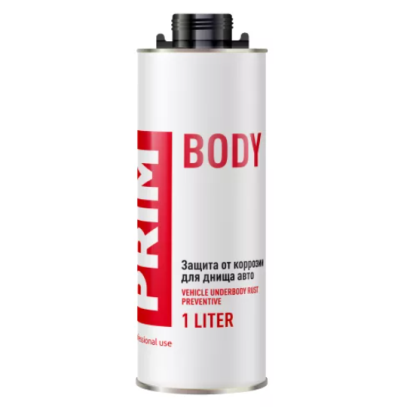 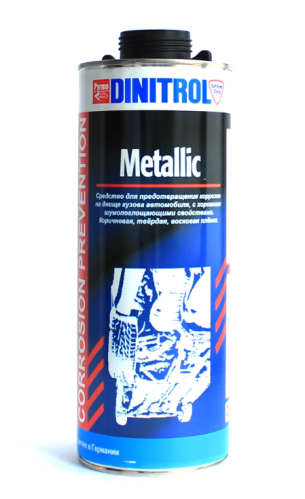 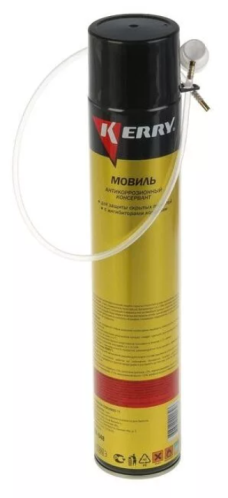 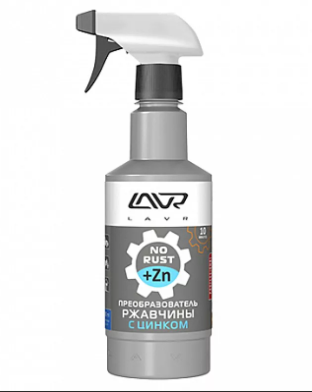 - МОЙКА ДНИЩА И АРОК - ОБЕЗЖИРИВАНИЕ  ПОВЕРХНОСТИ- СНЯТИЕ / УСТАНОВКА ЛОКЕРОВ- ЗАЧИСТКА РЖАВЧИНЫ- ОБРАБОТКА ПРЕОБРАЗОВАТЕЛЕМ       РЖАВЧИНЫ- СУШКА- ОБРАБОТКА АНТИКОРОМ В НЕСКОЛЬКО СЛОЕВ - ОБРАБОТКА СКРЫТЫХ ПОЛОСТЕЙ- ОБРАТНАЯ СБОРКА